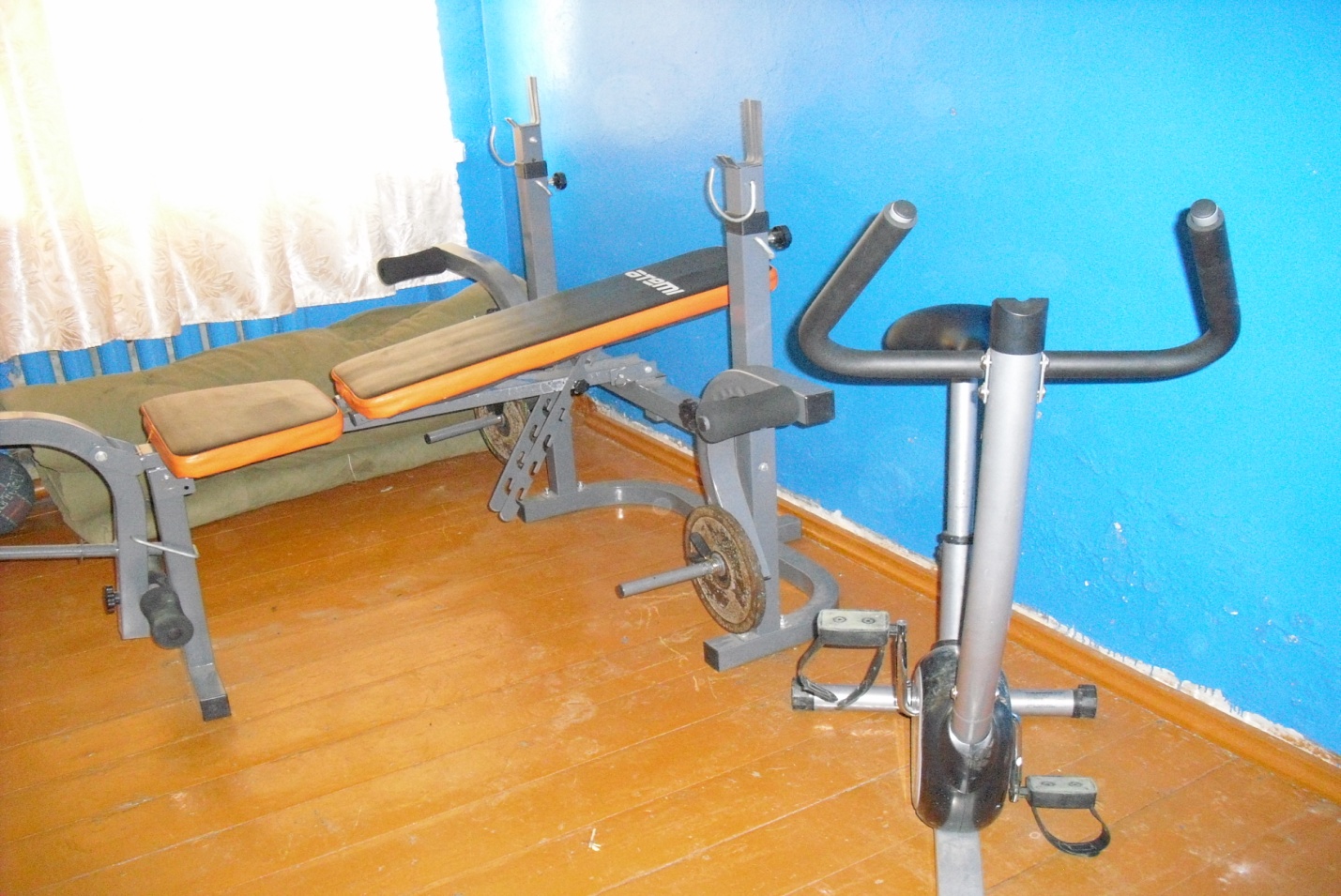 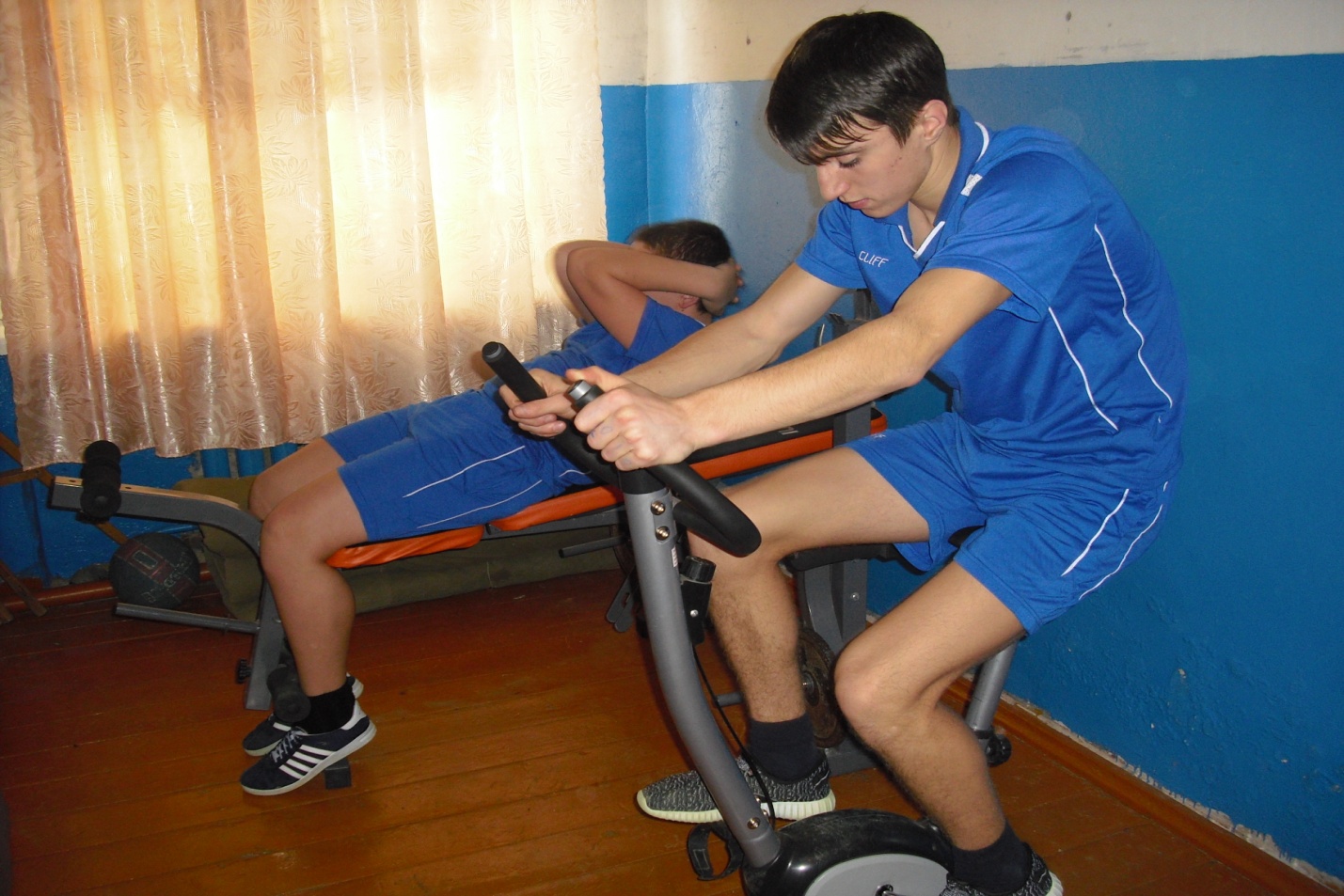 Занятия на тренажерах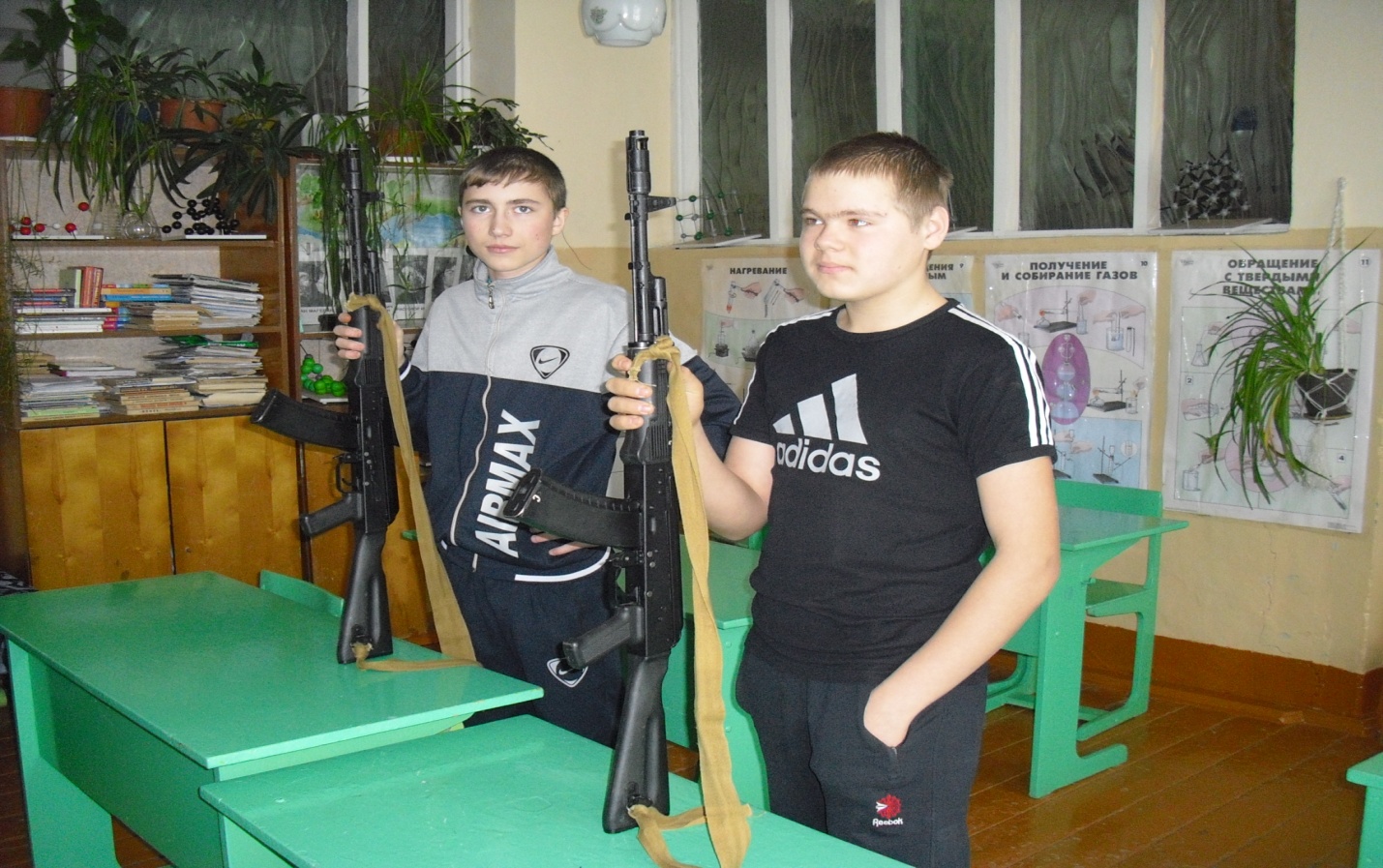 р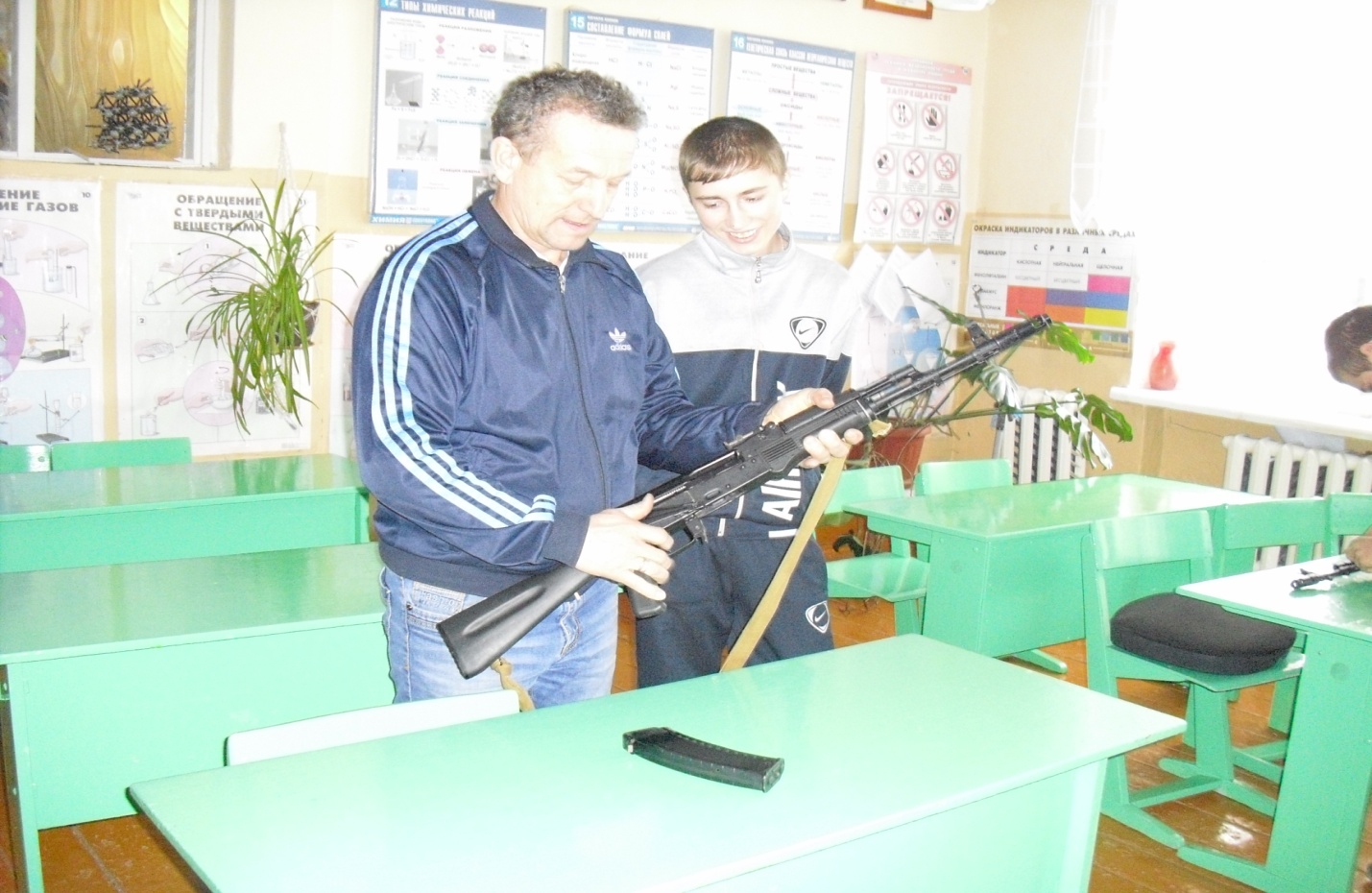 разборка автоматов 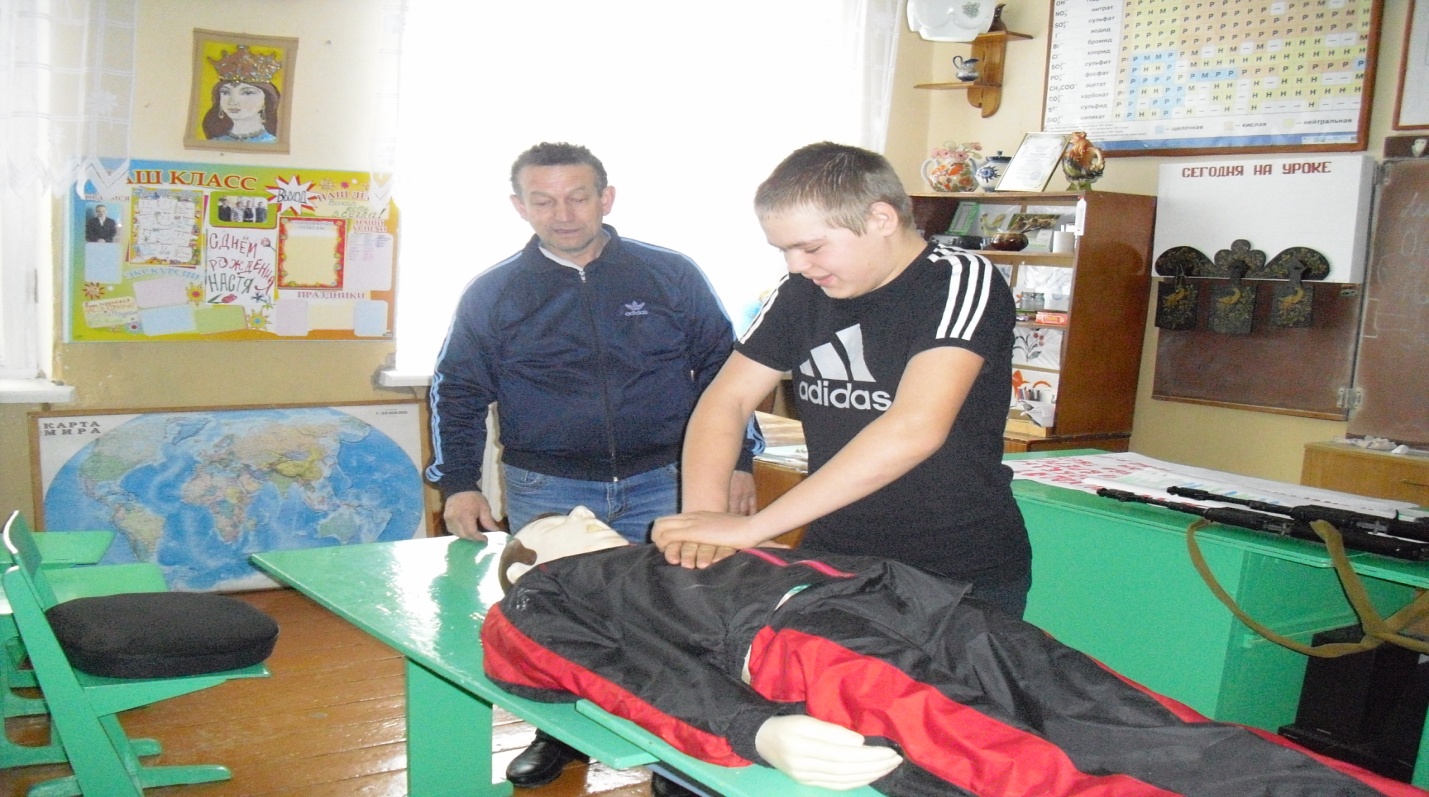 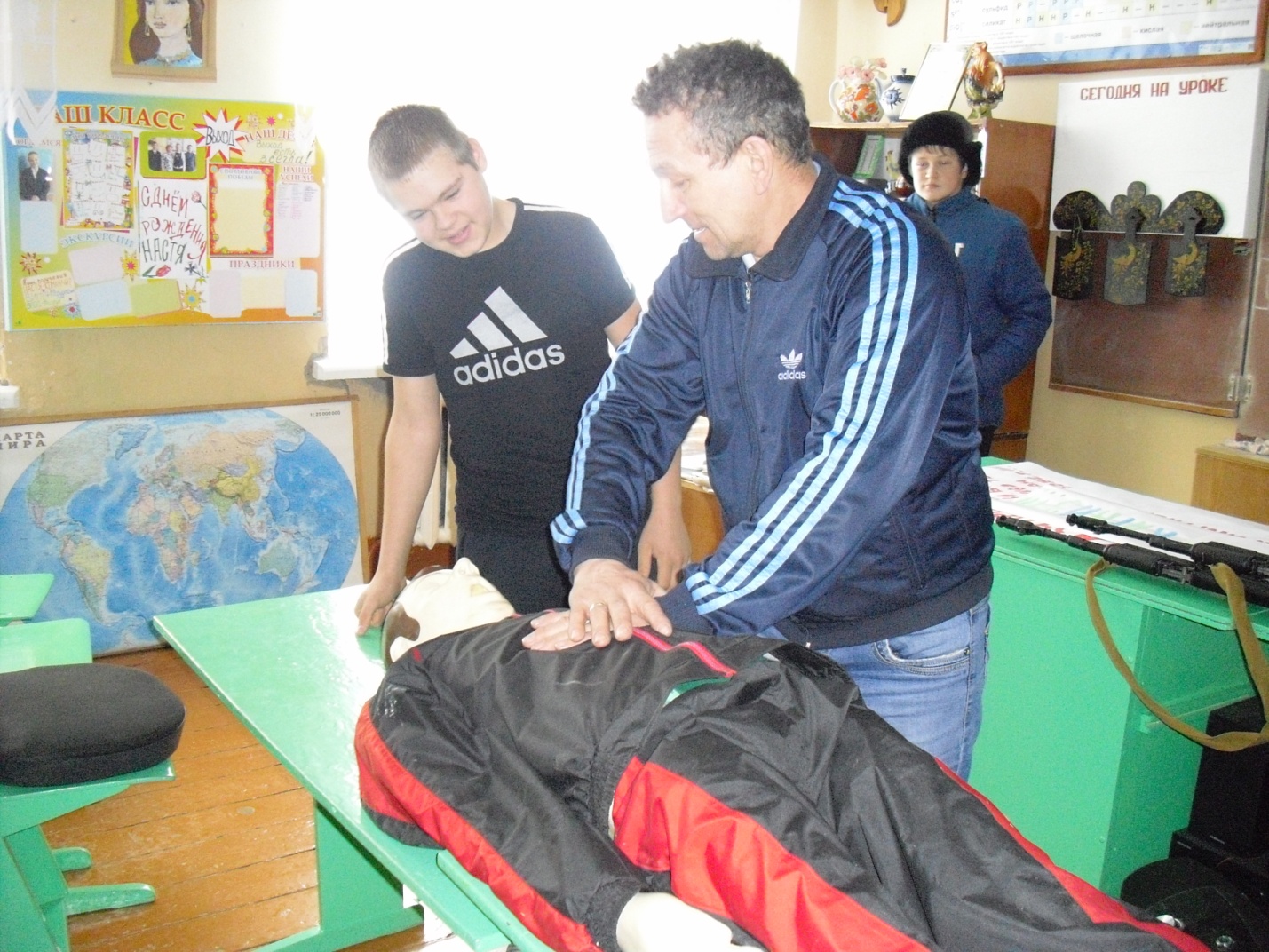 Работа с макетом –тренажером «Максим»